Nos.ParishChristmas Liturgical Schedule 20231Waterford: Sacred HeartCarols by CandlelightThe Annual Parish Carol Service takes place onMonday, 18th December 2023, beginning at 7:30pm.This is always a very special part of the preparation forChristmas -  All are welcome.Advent Penance ServiceThe Advent Penance Service will be celebrated onThursday, 21st December 2023 at 7.00pm.      - Saturday 23rd December – 10:00am and 6:30pm      - Christmas Eve:               8:30am; 10:00am and 11:30am (Confessions after all morning Masses)   7:30pm and Midnight      - Christmas Day:                8:30am; 10:00am and 11:30am      - Tuesday 26th December - 10:00am2.Carrick-on-Suir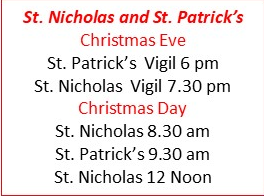 3.Ballyneale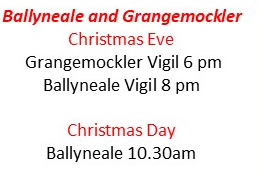 4Waterford: St. Joseph & Benildus – details from their website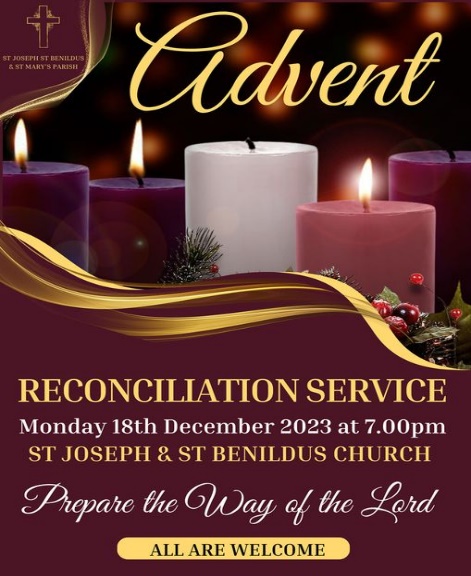 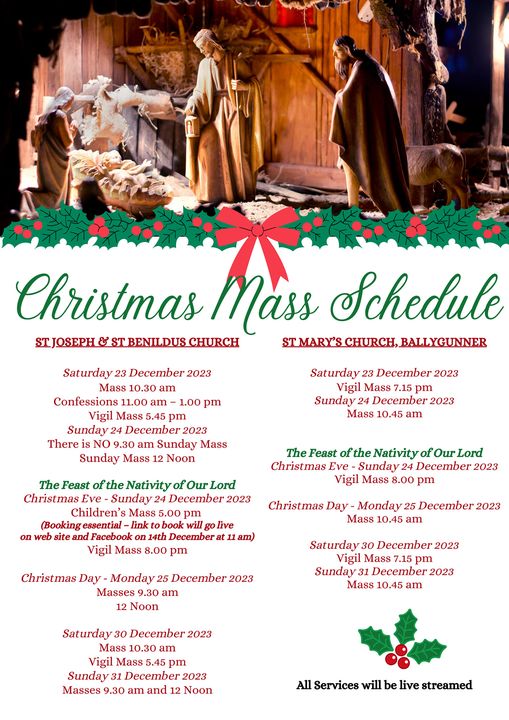 5Waterford: St. SavioursMass times for Christmas:Christmas Eve:  6.30pm. (confession between 5pm-6pm.), Christmas Day Mass:  8.30am and 11am.6ArdfinnanSaturday 23rd / Sunday 24th December 4th Sunday in Advent – Masses As Usual Sunday Schedule(Please note this is NOT the Christmas Mass)Saturday 23rd : 6.30pm Ardfinnan 10.30am Grange / 11am Nire / 12pm Ballybacon.CHRISTMAS MASSESCHRISTMAS EVE VIGIL MASSES: SUNDAY 24TH DECEMBER5pm - Newcastle 7pm Touraneena7pm - Ardfinnan (Broadcast on www.churchservices.tv/ardfinnan )CHRISTMAS DAY  - MONDAY 25TH  DECEMBER9am- Fourmilewater 10.30- Grange 11am Nire12pm – Ballybacon Tuesday 26th – Wednesday 27th – Thursday 28th No MASSESFriday 29th9.30am Mass – ArdfinnanSaturday 30th / Sunday 31st As usual Sunday TimesMonday 1st Jan – No Mass. 7NewcastleSaturday 23rd / Sunday 24th December 4th Sunday in Advent – Masses As Usual Sunday Schedule(Please note this is NOT the Christmas Mass)Saturday 23rd : 5pm NewcastleSunday 24th:  9am FourmilewaterCHRISTMAS MASSESCHRISTMAS EVE VIGIL MASSES: SUNDAY 24TH DECEMBER5pm - Newcastle CHRISTMAS DAY  - MONDAY 25TH  DECEMBER9am- Fourmilewater Tuesday 26th – Wednesday 27th – Thursday 28th No MASSESSaturday 30th / Sunday 31st As usual Sunday TimesMonday 1st Jan – No Mass. Saturday 30th / Sunday 31st As usual Sunday TimesMonday 1st Jan – No Mass. 9Clonmel: St. OliversAdvent retreat Saturday 16th 11-1500Christmas Eve Vigil 1930Christmas day 900 and 120010CahirSt. Mary’s Cahir - Christmas Services 2023Saturday 16th December 2023Christmas unwrapped – a day of events to celebratethe REAL ChristmasLive Crib – 4:00 to 8:00pm approx - Parochial HouseServant Sisters of the Home of the MotherFollowed by Tea/Coffee/Hot ChocolateConfessions & Adoration - 4:00pm – 5:00pm & After MassMonday 18th December 2023Mass @ 10:30amTuesday 19th December 2023Mass @ 10:30amWednesday 20th December 2023Mass @ 10:30amThursday 21st December 2023Mass @ 10:30am / Confessions 11:00am – 11:30amFriday 22nd December - Mass 10:30am& Adoration with ConfessionsSaturday 23rd December 2023Mass @ 10:30am / Confessions 11:00am – 11:30amSaturday 23rd December 2023Mass @ 6:00pm- Vigil Mass of 4th Sunday of AdventSunday 24th December 2023Morning Mass @ 10:00am(9:00am & 11:00am Masses cancelled)Sunday 24th December 2023– Christmas Eve MassesMass @ 6:00pm – First Mass of Christmas with Comhaltas Ceoltoiri na Cathrach playingMass @ 9:00pm Vigil Mass of Christmas Day withmembers of Cahir to SingMonday 25th December – Christmas DayMass @ 9:00am & 11:00amTuesday 26th December Mass @ 10:30amWednesday 27th / Thursday 28th& Friday 29th 2023 Mass @ 11:00amSaturday 30th December 2023Vigil Mass of Sunday – @ 6:00pmSunday 31st December 2023Mass @ 9:00am & 11:00amMonday 1st January 2024 – New Year’s DayMass @ 10:30amMasses return to normal timesFeast of the Epiphany –Thursday 5th January Vigil Mass @ 7:00pmFriday 6th January – Mass @ 10:30am11Abbeyside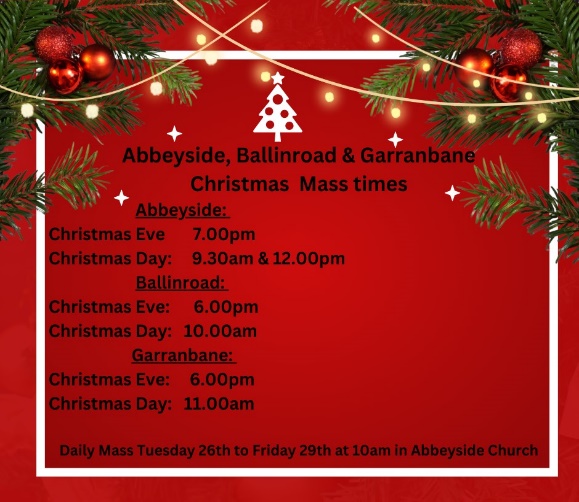 Abbeyside:Christmas Eve    	7.00pmChristmas Day    9.30am & 12.00pmBallinroad: Christmas Eve: 	6.00pmChristmas Day:	10.00amGarranbane:Christmas Eve:   	6.00pmChristmas Day: 	11.00amDaily Mass Tuesday 26th to Friday 29th @10.00am in Abbeyside Church.To View any Mass at St Augustine’s Church, Abbeyside go to https://abgparish.ie/live/ or YouTube: ABG Parish12ArdmoreParish  of  Ardmore  &  GrangeChristmas Mass TimesARDMORE CHURCHDecember 24th Christmas Eve:		  7.30 p.m.		    [Sunday]December 25th    Christmas Day:		 11.30 a.m.                     [Monday]GRANGE CHURCHDecember 25th    Christmas Day:		 10.00 a.m.                     [Monday]NOTE:There will be NO weekday Mass until Monday January 1st 2024CappoquinnCappoquin Parish Christmas Ceremonies from their Facebook pageConfessionsSaturday 23rd Cappoquin 12-1pmMasses,Sat, 23rd Vigil Mass Affane 7pmSunday 24th Modeligo 10amCappoquin 11.30amChristmas Eve Vigil Masses7pm Affane9pm CappoquinCarols will begin at 8.30pmChristmas Day Masses Dec, 25th10am Modeligo11.30am CappoquinMasses Tues, 26th - Fri, 29th 10am.Masses in Cappoquin can be listened to on Radio FrequencyFM 98.5.13PowerstownPOWERSTOWN CHURCHSaturday 23rd December:	Confessions 11:00am - 11:30amMass 6:15pm. Confessions  afterwards                                                                                                     Sunday 24th  Dec. 	Mass 10.45amChristmas Eve Mass and Blessing of Crib at 6:15pmChristmas Day:	Monday 25th December					Mass at 10:45am. LISRONAGH CHURCHSaturday 23rd December Confessions  12 Noon - 12:30pmSunday 24th  Dec. 	Mass 12 NoonChristmas Eve:	 Carol singing begins at 7:40Christmas Eve Mass and Blessing of Crib at 8:00p.m.Christmas Day-Monday - 25th Dec. Mass at 12 NoonWed. 20st December:  	Clonmel Area Penitential Service at the Friary 	Church 7:30pm.  (provisionally14Waterford: Holy FamilyChristmas Eve, 6.15 p.m. MassChristmas Day, 9.30 a.m. & 11 a.m.15Waterford: BallybrickenParish office line not ringing16Waterford: St. JohnsChristmas Carol Service, 7.30 p.m. in St. John’s Church, Parnell Street24th December, Christmas Vigil, 9 p.m.,25th December, Mass 9 a.m.,  & 12.00 noon 17Clonmel: St. Mary’sChristmas Eve(Sunday)      10:30am           Mass      12:00 noon       Mass        5:30pm          Childrens Mass         8:00pm          Mass (Carols at 7:30pm)Christmas Day(Monday)        9:00am        Mass at Marlfield Church      10:30am        Mass       12:00 noon    MassSt. Stephen’s Day(Tuesday)NO MASSES TODAY18.Waterford: St. PaulsPARISHES OF ST. PAUL’S  CHRISTMAS ARRANGEMENTS 2023DECEMBER 16th & 17th RECONCILIATION WEEKEND:
Opportunity for Individual Confession & Absolution immediately after 6.00P.M., 8.30A.M., & 11.30A.M. Masses.DECEMBER 23RD – CONFESSIONS 11.00A.M. to 1.00P.M in St. Paul’sDECEMBER 24TH: CHRISTMAS CAROLS 
7.30P.M.      In St. Paul’sFIRST MASS OF CHRISTMAS
8.00P.M.      In St. Paul’sCHRISTMAS DAY MASSES  
8.30A.M.      In St. Paul’s11.30A.M.    In St. Paul’sDECEMBER 26TH                                                        
10.30 A.M.   Mass in St. Paul’sDECEMBER 27TH to 29TH INCLUSIVE
Mass in St. Paul’s at 10.30A.M each morning except Thursday.
Normal Schedule for Saturday.
FEAST OF THE EPIPHANY
SATURDAY 6th of January 2024
Mass Times
11.30A.M.       St. Paul’s
6.00P.M.          St. Paul’s19.Waterford: ButlerstownPARISH - BUTLERSTOWN
CHRISTMAS ARRANGEMENTS 2023DECEMBER 16th & 17th RECONCILIATION WEEKEND:
Opportunity for Individual Confession & Absolution immediately after 10.00A.M. (Butlerstown) DECEMBER 24TH: CHRISTMAS CAROLS 
6.30P.M.      In ButlerstownFIRST MASS OF CHRISTMAS
7.00P.M.      In ButlerstownCHRISTMAS DAY MASSES  
10.00A.M.    In ButlerstownDECEMBER 26TH                                                        
12.00 Noon  Mass in ButlerstownDECEMBER 27TH to 29TH INCLUSIVE
Normal Schedule for Saturday.
No Mass on Friday in ButlerstownFEAST OF THE EPIPHANY
SATURDAY 6th of January 2024
Mass Times
10.00A.M.       Butlerstown
20.Waterford: CathedralCathedral of the Most Holy Trinity Within23rd December – Vigil Mass of the 4th Sunday of Advent6.15pm24th December – Mass of the 4th Sunday of Advent8.30am12 NoonChristmas Eve – Vigil Mas of the Nativity of the Lord7.30pm25th December – Christmas Day – Mass of the Nativity of the Lord8.30am12 NoonConfessions18th - 22nd December11am23rd December11am - 1pm2pm - 5.30pm24th December9.30am - 10.30amAfter Noon Mass21.TramoreTramore December 23rd7.30pm - VigilDecember 24th 8.30am & 10.30am7.30pm - First Mass of ChristmasDecember 25th 8.30am & 10.30am & 12 NoonCarballyDecember 24th 7.30pm First Mass of ChristmasDecember 25th 11.00am22.Dunhill & FenorDecember 16th /17th - Dunhill/FenorSacrament of Reconciliation after all Masses.FenorDecember 23rd6.00pm - VigilDecember 25th 10.00amDunhillDecember 24th 9.30am7.30pm - First Mass of Christmas23.Dungarvan: St. Mary’sSchedule of Masses from Dec. 18th, 2023, until Jan. 8th, 2024.  Schedule of Masses from Dec. 18th , 2023, until Jan. 8th , 2024. Monday, Dec. 18th - Friday, Dec. 22nd : 9.30am Mass each day.  If there is a funeral, only one Mass at 11a.m. - the Funeral Mass. Saturday, Dec. 23rd : No Morning Mass on Saturdays. Saturday, Dec. 23rd: 7.30pm Vigil Mass of the 4th Sunday of Advent.  Sunday, Dec. 24th: 10am & 12noon Masses. Sunday, Dec. 24th: Christmas Eve, 9pm Mass. Monday, Dec. 25th: Christmas Day: 10am and 12noon.   Tuesday, Dec. 26th – Friday, Dec. 29th: 11am Mass each day.   Saturday, Dec. 30th : 7.30pm Vigil Mass. The Holy Family. Sunday, Dec. 31st : Feast of The Holy Family: 10am & 12noon  Masses.  2024. Monday, Jan. 1st - Friday, Jan. 5th : 11am Mass each day.  Friday, Jan. 5th : Eve of the Epiphany: 6.15pm Vigil Mass in the  Friary. No Vigil Mass in St. Mary’s.  Saturday, Jan. 6th : The Epiphany of the Lord: 11am Mass only.Confessions for Christmas in St. Mary’s Parish Church. Mon - Fri, Dec. 18th – 22nd :  after 9.30am Mass. Monday, Dec. 18th : Penance Service, St. Mary’s, 7.30pm Saturday, Dec. 23rd : 12 to 1pm and 2 – 3pm. Sunday, Dec. 24th : after Masses and 3 – 4pm.24.KilgobinetSt. Patrick’s Church, Kilbrien: Saturday, Dec. 23rd : 7.30pm Vigil Mass. Sunday, Dec. 24th : No Christmas Eve Mass. Monday, Dec. 25th : 10am Christmas Day Mass. Saturday, Dec. 30th : 7.30pm Vigil Mass, Colligan Church. Masses for the Feast of the Epiphany, Jan. 6th in St. Mary’s and the Friary. Saturday, Jan. 6th : 7.30pm Vigil Mass. The Baptism of the Lord    St. Anne’s Church, Colligan: Saturday, Dec. 23rd : 7.30pm Vigil Mass, Kilbrien Church. Sunday, Dec. 24th : 8pm Christmas Eve Mass. Monday, Dec. 25th : 12noon Christmas Day Mass. Saturday, Dec. 30th : 7.30pm Vigil Mass. The Holy Family Masses for the Feast of the Epiphany, Jan. 6th in St. Mary’s and the Friary.    St. Gobnait’s Church, Kilgobinet: Sunday, Dec. 24th : 11.30am Mass. Sunday, Dec. 24th : No Christmas Eve Mass. Monday, Dec. 25th : 11.30am Christmas Day Mass. Sunday, Dec. 31st : Feast of the Holy Family, 11.30am Mass. Masses for the Feast of the Epiphany, Jan. 6th in St. Mary’s and the Friary. Sunday, Jan. 7th : The Baptism of the Lord, 11.30am Mass.25.RingSéipéal San Nioclás, An Rinn: Saturday, Dec. 23rd : 6pm Vigil Mass. Sunday, Dec. 24th : 9pm Christmas Eve Mass.  Monday, Dec. 25th : No Christmas Day Mass. Saturday, Dec. 30th : 6pm Vigil Mass of the Feast of the Holy FamilyChurch of the Nativity of the Blessed Virgin Mary,  Sean Phobal: Sunday, Dec. 24th : 10.30am Mass. Sunday, Dec. 24th : No Christmas Eve Mass.  Monday, Dec. 25th : 10.30am Christmas Day Mass. Sunday, Dec. 31st : 10.30am Mass. Feast of the Holy Family.26.Clonmel: SS. Peter & PaulsChurch of the resurrection,Christmas Eve mass at 7:00pmChristmas Day mass 10:00amConfessionChristmas Eve at 12:00 - 1:00pmPenitential service for the town in the abbey house of prayer, Tuesday, 19th December, at 7:30pm.Ss. Peter and PaulChristmas Eve pageant and mass at 9:00pm Christmas Day masses, 9:30am 11:00am 12:30pm.Confession Christmas Eve at 12:00 - 1:00pm27.Carrick-beg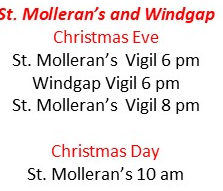 28ClashmoreParish  of  Clashmore  &  PiltownChristmas Mass TimesPILTOWN CHURCHDecember 24th Christmas Eve 6.00 p.m.			    [Sunday]CLASHMORE CHURCHDecember 25th    Christmas Day:		 10.00 a.m.                     [Monday]30. & 31Cappoquin & Modeligo32.KilsheelanChristmas Masses 2023St. Mary's Church, KilsheelanSaturday 23rd December - Mass at 6pmSunday 24th December Christmas Eve  - Mass at 6pmMonday 25th December Christmas Day - Mass at 11.30amSt. John the Baptist Church, KilcashSunday 24th December - Mass at 10amSunday 24th December Christmas Eve  - Mass at 8pmMonday 25th December Christmas Day - Mass at 10amThe Christmas penitential service will take place on next Saturday 9th of December in Kilsheelan during the vigil Mass and on Sunday 10th of December in Kilcash during the 10am Mass.TouraneenaSaturday 23rd / Sunday 24th December 4th Sunday in Advent – Masses As Usual Sunday Schedule(Please note this is NOT the Christmas Mass)Saturday 23rd :  7pm TouraneenaSunday 24th: 11am Nire CHRISTMAS MASSESCHRISTMAS EVE VIGIL MASSES: SUNDAY 24TH DECEMBER7pm TouraneenaCHRISTMAS DAY  - MONDAY 25TH  DECEMBER11am NireTuesday 26th – Wednesday 27th – Thursday 28th No MASSESSaturday 30th / Sunday 31st As usual Sunday TimesMonday 1st Jan – No Mass. KilleaChristmas Mass ScheduleSaturday23: Advent 46.30pm          St Nicholas’, Faithlegg VigilSunday 24: Morning – Advent 410.00am        Holy Cross, Killea11.30am        St John the Baptist, CrookeSunday 24: Evening – Christmas Eve6.00pm          St John the Baptist, Crooke8.00pm          Holy Cross, KilleaMonday 25: Christmas Day8.30am           Holy Cross, Killea10.00am        St Nicholas’, Faithlegg11.30am        St John the Baptist, CrookeConfessions for ChristmasSaturday, December 23, from 9.30am to 10.30am in Holy Cross Church, Killea.Newtown5.30 Christmas Eve Saleen7pm Kilmacthomas Chirstmas eve10.00 am Kill Christmas day11.30 Newtown Christmas day